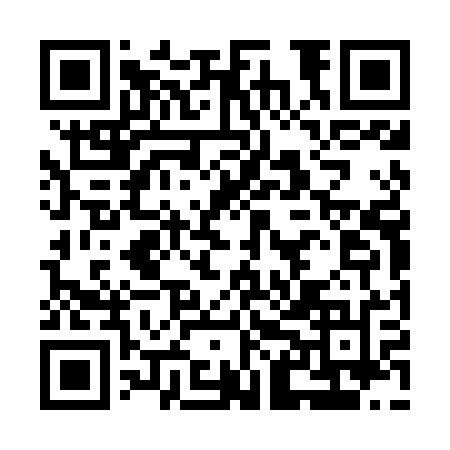 Prayer times for Rumunki Trabin, PolandMon 1 Apr 2024 - Tue 30 Apr 2024High Latitude Method: Angle Based RulePrayer Calculation Method: Muslim World LeagueAsar Calculation Method: HanafiPrayer times provided by https://www.salahtimes.comDateDayFajrSunriseDhuhrAsrMaghribIsha1Mon4:126:1612:475:137:199:152Tue4:096:1412:465:147:209:173Wed4:066:1112:465:167:229:204Thu4:036:0912:465:177:249:225Fri4:006:0612:465:187:269:256Sat3:566:0412:455:207:279:277Sun3:536:0212:455:217:299:308Mon3:505:5912:455:227:319:329Tue3:475:5712:445:237:339:3510Wed3:445:5512:445:257:359:3711Thu3:405:5212:445:267:369:4012Fri3:375:5012:445:277:389:4313Sat3:345:4812:435:287:409:4514Sun3:305:4512:435:297:429:4815Mon3:275:4312:435:317:449:5116Tue3:235:4112:435:327:459:5417Wed3:205:3912:425:337:479:5718Thu3:165:3612:425:347:4910:0019Fri3:135:3412:425:357:5110:0320Sat3:095:3212:425:377:5310:0621Sun3:065:3012:425:387:5410:0922Mon3:025:2812:415:397:5610:1223Tue2:585:2612:415:407:5810:1524Wed2:545:2312:415:418:0010:1825Thu2:515:2112:415:428:0110:2126Fri2:475:1912:415:438:0310:2527Sat2:435:1712:415:458:0510:2828Sun2:395:1512:405:468:0710:3129Mon2:355:1312:405:478:0910:3530Tue2:305:1112:405:488:1010:38